ОТЧЕТУПРАВЛЯЮЩЕЙ ОРГАНИЗАЦИИ ООО «ЭНЕРГОПРОГРЕСС»О ВЫПОЛНЕНИИ ДОГОВОРА УПРАВЛЕНИЯ МНОГОКВАРТИРНЫМ ДОМОМ№ 68 по ул. Амосова	ЗА ОТЧЕТНЫЙ ПЕРИОДс 01.01.2016 года по 31.12.2016 года.I. Общие сведения о многоквартирном домеII. Техническое состояние общего имущества многоквартирного домаIII. Отчет по затратам на содержание и текущий ремонт общего имущества жилого дома за 2016 г.IV. Отчет о движении денежных средств за отчетный периодГенеральный директор ООО «Энергопрогресс»  __________________   С. В. Данилович_______________________                                                                                                                                                          ЭП генеральный директор Данилович С.В., ООО «Энергопрогресс»Подробнее с отчетом управляющей организации ООО «Энергопрогресс» о выполнении договора управления многоквартирным домом в 2016 году Вы можете ознакомиться на сайте: http://energoprogress54.ru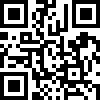 Приложение № 1ПЕРЕЧЕНЬобязательных работ и услугпо содержанию и ремонту общего имущества собственников помещений в многоквартирных домахпо ул. Амосова 68в 2016 г.1.Адрес многоквартирного домаул. Амосова 682.Год постройки19783.Год последнего капитального ремонтанет4.Количество этажей55.Количество подъездов66.Количество квартир907.Строительный объем16254м38.Площадь подвала892м29.Площадь жилых помещений3611,49м210.Уборочная площадь лестниц572м211.Уборочная площадь других помещений общего пользования1864м212.Площадь земельного участка3200м2№ п/пНаименование конструктивных элементовОписание элемента (материал, конструкция)Техническое состояние1.Фундаментленточный монолитныйТребуется ремонт отмостки – 18 м22.Цокольштукатуркаудовлетворительное3.Капитальные (несущие) стены:Капитальные (несущие) стены:Капитальные (несущие) стены:3.1Наружныестеновые панелиТребуется ремонт межпанельных швов – 400 м3.2Внутренниеж/б плитыудовлетворительное4.Балконыбетон, 72 шт.Требуется ремонт 2 шт.5.Перекрытияж/б плитыудовлетворительное6.Крыша, кровляж/б плиты 1002 м2, плоская с неорганизованным водостокомТребуется герметизация стыков кровельных плит – 720 м7.Места общего пользования:Места общего пользования:Места общего пользования:7.1Крыльца бетон, 6 шт.удовлетворительное7.2Лестницыбетонудовлетворительное7.3Полыбетонудовлетворительное7.4Окнадеревянные, 48 шт.Требуется окраска 48 шт.7.5Дверидеревянные, 6 шт.удовлетворительное7.5Двериметаллические, 6 шт.удовлетворительное8.Отделка:Отделка:Отделка:8.1Внутренняяизвестковая и масляная окраскаудовлетворительное8.2Наружнаянет10.Внутридомовые инженерные коммуникации:Внутридомовые инженерные коммуникации:Внутридомовые инженерные коммуникации:10.1ОтоплениестальТребуется:восстановление теплоизоляции – 100 м;установка крана шарового – 1 шт;замена задвижки – 7 шт10.2Горячее водоснабжениестальТребуется установка общедомовых приборов учёта10.3Холодное водоснабжениестальТребуется: восстановление  теплоизоляции – 250 м10.4Водоотведениечугунудовлетворительное10.5ЭлектроснабжениеалюминийТребуется:установка энергосберегающих светильников – 42 шт;установка общедомовыхо электросчетчиков – 2 штПеречень работ и услугНачисления за отчетный периодПлановые удельные затраты, руб./м2Фактические затраты, подтвержденные актами выполненных работ (услуг) за отчетный период, руб.Разница (руб.)1. Работы и услуги по содержанию1355735,6930,231 459 899,14   - 104 163,45   2. Работы по текущему ремонту 192829,124,30138 562,83   54 266,29   ВСЕГО работ по содержанию и ремонту1548564,8134,531 598 461,97   -49897,16Наименование статей доходов и расходовСодержание и текущий ремонт общего имущества (руб.)Содержание и текущий ремонт общего имущества (руб.)1. Долг (-) или остаток (+) на начало года- 117072,592. Начислено1 548 564,81   3. Оплачено1 300 316,88    3.1. собственниками и нанимателями жилых помещений (приватизированное жилье и договоры найма) 1 300 316,88    4. Выполнено работ (оказано услуг) всего  1 598 461,97    5. Остаток на конец отчетного года                                                                                         ("-" - перевыполнено работ ;     "+" - недовыполнено работ) - 166 969,75   с учетом остатка на начало периода 6. Задолженность на конец отчетного года 508 050,21   с учетом долга на начало периода 6.1.  переходящая задолженность 2015г. 259 802,28    6.2. собственников и нанимателей жилых помещений (приватизированное жилье и договоры найма) 75 780,34    6.3. собственников жилых помещений (Муниципалитет, МО РФ) 172 467,59    6.3.1. задолженность из-за разницы в тарифах 120 522,09    6.3.2. задолженность по незаселенным жилым помещениям 51 945,50   №п/пОбщая площадь помещений   (м2)Общая площадь помещений   (м2)3737,283737,28Отчет за 2016 годОтчет за 2016 год№п/п- площадь жилых помещений   (м2)- площадь жилых помещений   (м2)3737,283737,28Отчет за 2016 годОтчет за 2016 год№п/пПеречень обязательных работ и услугУсловия  выполнения  работ, оказания услугСтоимостьработ и услуг:Стоимостьработ и услуг:Стоимостьработ и услуг:Стоимостьработ и услуг:№п/пПеречень обязательных работ и услугУсловия  выполнения  работ, оказания услугВ год, руб.За 1 м2, руб. в месяцВ год, руб.За 1 м2, руб. в месяц1Техническое обслуживание внутридомового инженерного оборудования и конструктивных элементов зданийПроведение технических осмотров, профилактический ремонт и устранение незначительных неисправностей в системах отопления, водоснабжения, водоотведения, электроснабжения и конструктивных элементах здания. Ремонт, регулировка, наладка и испытание систем центрального отопления. Ремонт и консервация поливочных систем. Укрепление трубопроводов, мелкий ремонт изоляции, протирка и смена перегоревших лампочек и выключателей в помещениях общего пользования, лестничных клеток, чердаках, уличном освещении. Смена и восстановление разбитых стекол в помещениях общего пользования; ремонт и укрепление тамбурных дверей; проверка состояния и восстановление продухов в цоколях здания, очистка кровли от мусора, грязи, снега, сосулек и т.д.349 360,93   7,79   349360,937,792Санитарное содержание помещений общего пользованияСанитарное содержание помещений общего пользования226 479,17   5,05   226479,175,053Уборка земельного участка, входящего в состав общего имущества домаУборка земельного участка, входящего в состав общего имущества дома301 822,73   6,73   301822,736,734Дератизация  и дезинсекцияДератизация - ежемесячно,  дезинсекция - 2 раза в год11660,310,26   11660,310,265Вывоз и утилизация ТБО Ежедневно82 070,67   1,8382070,671,836Вывоз и утилизация КГОПо мере необходимости51 125,99   1,1451125,991,147Использование механизированной техники (автовышка, фронтальный погрузчик, МКСМ - многоцелевая коммунально-строительная машина) Не менее 2-х раз в месяц 31 841,63   0,71   31841,630,718Услуги по эксплуатации и техническому обслуживанию узла учета холодного водоснабженияЕжемесячно17 042,00   0,38   17042,000,38ВСЕГО стоимость работ и услуг по содержанию общего имущества в МКДВСЕГО стоимость работ и услуг по содержанию общего имущества в МКДВСЕГО стоимость работ и услуг по содержанию общего имущества в МКД1 071 403,43   23,89   1071403,4323,899Управление многоквартирным домомПланирование работ по текущему содержанию общего имущества многоквартирного дома, планирование финансовых и технических ресурсов; осуществление систематического контроля над качеством услуг, работ подрядчиков и за исполнением иных договорных обязательств; оплата работ и услуг подрядчиков в соответствии с заключенными договорами, взыскание задолженности по оплате ЖКУ, ведение технической документации, работа с населением в т.ч. рассмотрение обращений и жалоб по качеству обслуживания и др.107 185,19   2,39   107185,192,3910Непредвиденный, в т.ч. аварийный ремонтПостоянно на системах водоснабжения, теплоснабжения, канализации, энергообеспечения177147,073,95281310,526,27ВСЕГО стоимость работ и услуг по содержанию общего имущества в МКД, в том числе управление(в размере 10%)ВСЕГО стоимость работ и услуг по содержанию общего имущества в МКД, в том числе управление(в размере 10%)ВСЕГО стоимость работ и услуг по содержанию общего имущества в МКД, в том числе управление(в размере 10%)1355735,6930,231459899,1432,5511Текущий ремонтРемонт этажных электрических щитков (7 шт.)70 000,00   1,56   65962,831,4711Текущий ремонтРемонт балконных плит и козырьков (3 шт.) 72 600,00   1,62   72600,001,6211Текущий ремонтСанитарная обрезка деревьев 50 229,12   1,12   0,000,00ВСЕГО стоимость работ текущего ремонта общего имущества МКДВСЕГО стоимость работ текущего ремонта общего имущества МКДВСЕГО стоимость работ текущего ремонта общего имущества МКД192 829,12   4,30   138 562,83   3,09   ВСЕГО стоимость работ и услуг по содержанию жилых помещений МКДВСЕГО стоимость работ и услуг по содержанию жилых помещений МКДВСЕГО стоимость работ и услуг по содержанию жилых помещений МКД1 548 564,81   34,53   1 598 461,97   35,64   